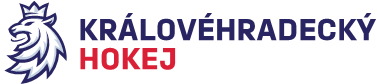 Zápis č. 8/2019-2020Ze zasedání DK – dne 12. 12. 2019 v Hradci KrálovéPřítomni:  Mgr. O. Votroubek, L. Kittner, HorynaSekretariát: L. BalášováDK projednala přestupek hráče HC Wikov Hronov Jakuba Exnera č.r. 0838411997 v KLM H0073 ze dne 8. 12. 2019 mezi družstvy HC Jaroměř – HC Wikov Hronov, který obdržel trest ve hře za fyzické napadení protihráče – zásah do oblasti hlavy a krku. Disciplinární komise po zvážení všech skutečností vyplývajících ze Zápisu o utkání a zejména po provedení dokazování videozáznamem předmětné situace shledala, že trest ve hře uložený v utkání považuje v daném případě za dostatečný a z tohoto důvodu se v souladu s čl. 523 odst. 4 SDŘ od dodatečného disciplinárního potrestání hráče nad rámec automatického zastavení činnosti na 1 soutěžní utkání KLM, vyplývajícího z v utkání uloženého trestu ve hře, upouští. Plnění ustanovení RS čl. 18 b) a dle SDŘ nestanoveno.DK na základě zápisu STK č. 13 ze dne 12. 12. 2019 projednala nedostatečné zajištění zdravotní služby v utkání LJ č. H2337 ze dne 8. 12. 2019. Hl. rozhodčí utkání uvedl do zápisu, že byla přivolána zdravotnická služba k hráči hostí po faulu. Zdravotní služba nereagovala a nešla na led za zraněným hráčem, který následně utkání dohrál.DK projednala výše uvedenou skutečnost a trestá klub HC Krkonoše dle Disciplinárního řádu ČSLH, s použitím písmene B, odst. 9) napomenutím. Plnění ustanovení RS čl. 18 b) a dle SDŘ stanoveno, klub uhradí poplatek 500,- Kč na účet KVV ČSLH.Zapsala: Lucie Balášová